Petites bouchées au parmesan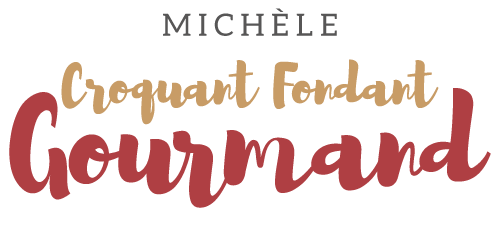  Pour 45 Petites bouchées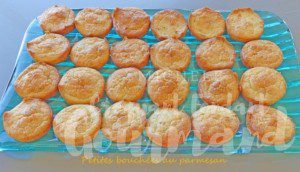 - 60 g de beurre
- 125 g de parmesan râpé
- 60 g de farine
- 2 œufs
- 50 g de lait
- 1 branche de romarin ou de thym
- Poivre du moulinEmpreintes à mini muffins
Température du four à 180°C 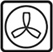 .
Faire chauffer le beurre jusqu'à ce qu'il dore légèrement.
Hacher finement le romarin ou effeuiller le thym.
Mélanger la farine et le parmesan.
Faire un puits et y mettre le beurre, les œufs, le lait et le romarin ou le thym. Poivrer et mélanger.
Verser la pâte dans les empreintes à moitié (autrement le gras va déborder à la cuisson).
Enfourner à 180°C pour 15 minutes puis augmenter la température à 220°C et laisser encore 3 à 4 minutes pour que le dessus dore et devienne croustillant.
Laisser tiédir avant de démouler.
Servir tiède ou à température ambiante.